DECIZIA ETAPEI DE ÎNCADRARE Nr.  din Ca urmare a solicitării de emitere a acordului de mediu adresate de , cu sediul în , , înregistrată la  cu nr. /,  în baza:autoritatea competentă pentru protecţia mediului  decide,      Justificarea prezentei decizii:    Prezenta decizie poate fi contestată în conformitate cu prevederile  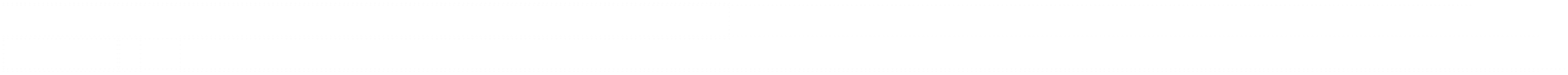 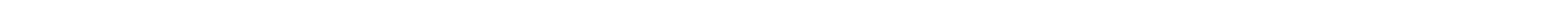 